 اسم الطالب الكامل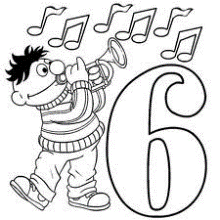 ______________________________________________نجمع ونطرح الأرقام حتى الرقم 6املأ الفراغات في الجدول-1احسب التالي-22 + 3 =____       4 + 2 = ____        3 + 3 = ____       1 + 4 =____5 – 3 =____       6 – 2 =  ____       4 – 3 = ____        6 – 5 =____1 + 5 =____       6 – 3 = ____        2 + 4 = ____       6 – 1 = ____ أجب على الأسئلة التالية-3اجمع الرقم 2 والرقم: ______________________________________4اطرح الرقم 5 من الرقم 4: ____________________________________اجمع الرقم 1 والرقم 3: ______________________________________اطرح الرقم 3 من الرقم 6: _____________________________________4. يوجد على الصحن 6 قطع حلوى. ميتا اكلت قطعتين, كم قطعة حلوى بقيت على الصحن؟الحل: ______________________________________الجواب: ____________________________________	الرقم 7ضع دائرة على المجموعة التي تحتوي 7 مثلثات-1ارسم دوائر لتحصل على 7 دوائر في كل قطعة دومينو واكتب عدد الدوائر التي اضفتها:-2	+	+                                         +3- ضع الرقم المناسب في الصندوق 	1 +        = 7            3 +       = 7             7 -        = 5 المناسبة في الصندوق(<, > or =)  ضع العلامة 	3 + 2        7               1 + 6         7                    7 – 2         4ورقة العملاكتب الرقم 7-1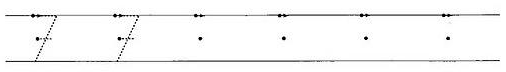 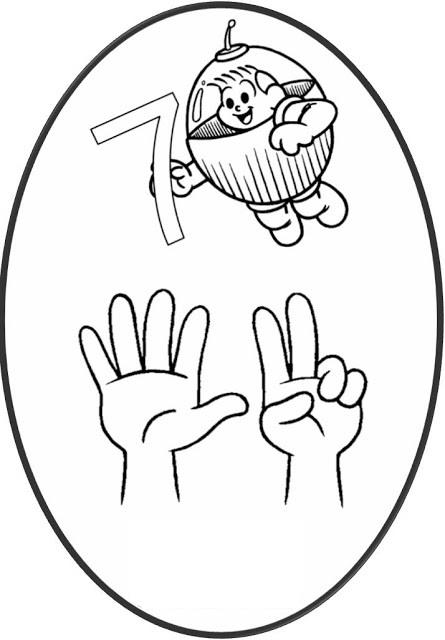 احسب:-2 المناسبة في الدائرة:(<,>, =)3- اكتب عدد الأشياء الموجودة  في كل مجموعة في الصندوق الأسفل ثم ضع العلامة    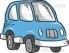 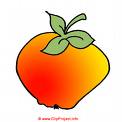 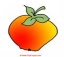  اسم الطالب الكامل: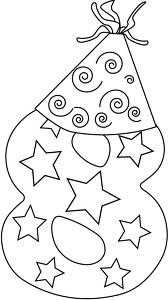 ________________________________________الرقم 8املأ الفراغات في الجدولاحسب التالي2 + 3 =____       6 + 2 = ____        3 + 4 = ____       4 + 4 =____8 – 3 =____       7 – 2 =  ____       8 – 4 = ____        8 – 7 =____3 + 5 =____       8 – 5 = ____        1 + 5 = ____       8 – 1 = ____احسباجمع الرقم 3 والرقم 5:_________________________________________________اطرح الرقم 4 من الرقم 7:_______________________________________________اجمع الرقم 3 و الرقم 4: ________________________________________________اطرح الرقم 5 من الرقم 8: ______________________________________________ميتا أنجزت 8 واجبات, وآنا أنجزت 2 أقل من ميتا, كم واجباً انجزت آنا:الحل:____________________________________________________________الجواب:_____________________________________________________________الرقم 855664433212133134002523077885566232464134602784567565230أوصل كل رقم مع المجموعة المساوية له: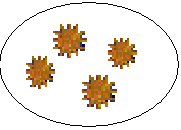 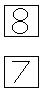 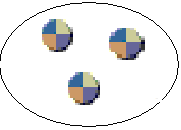 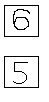 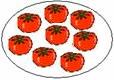 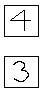 احسب النقاط ثم املأ الفراغات أو ارسم النقاط في الدومينو لتصبح المعادلة صحيحة 1	                                                            2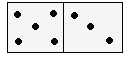 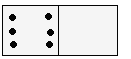        ______ + ______ =______                              _____ + ______= __8__      3	          4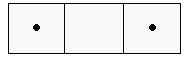 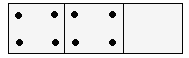         ______ + ______ + _____ = __8__                ______ + ______+ ______ = __8__ في , ضع  ,  or   بحيث تصبح العلاقة بين الارقام والدومينوز متساوية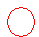   1              2                               3  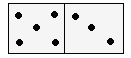 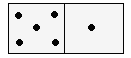        ____________          3+58          85+3  4                                           5            6  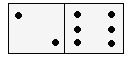 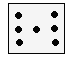       8-36                 __________           8-43  انظر إلى المثال التالي ثم طبق على الأمثلة التالية: 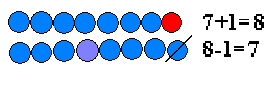 اكتب الأرقام التالية على السطر ثم احسب في نفس الطريقة:      ___________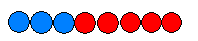       ___________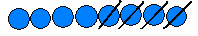       ____________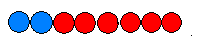       ____________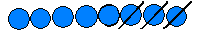        ___________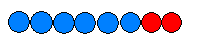 ضع الرقم المناسب في الصندوق (اتبع السهم)1    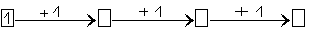 2    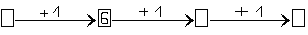 3     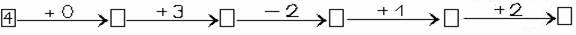 4     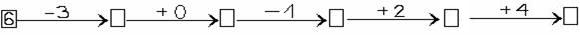 